100 kVA/80 kW UPS POWER POD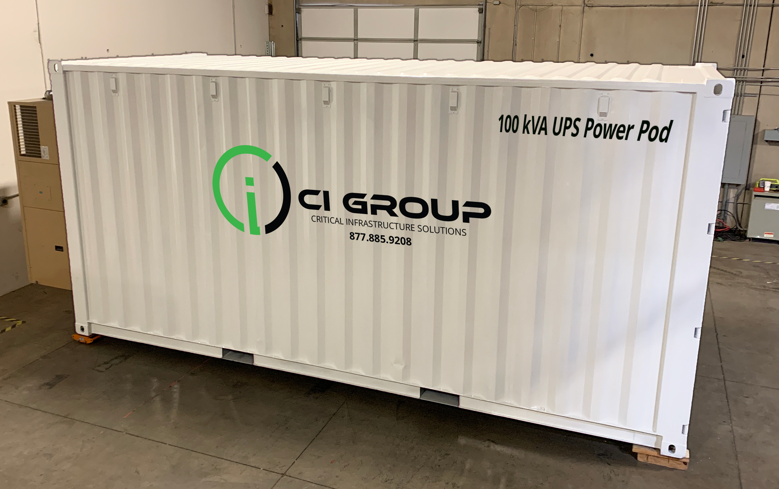 100 kVA UPS Power PODInput & Output Switchgear Pre-wired: Input & Output 	Cam LocksN+1 HVAC: Cooling 	RedundancyUPS INFORMATIONManufacturerMitsubishi  Series/Model9700 Series Model 150Rating kVA KW100 kVA / 80 KW Input Voltage480V 4W +GInput Wiring (required on site) (2) Set 4/0 Cam Lock ConnectionsOutput Voltage480V 4W +GOutput Wiring (required on site) (2) Set 4/0 Cam Lock ConnectionsWrap-Around Maintenance BypassWith Kirk Key and Solenoid Key ReleaseUPS BATTERY INFORMATIONBattery TypeEnersys HX 12-400Estimated Battery Run-Time8 Minutes (Standard) – extended runtime options are available.HVAC INFORMATIONManufacturerAirSysNumber of A/C Units2Tonnage Capacity: Per Unit4 TonTotal Tonnage Capacity8 Ton